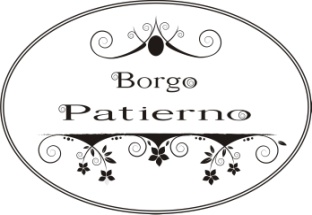 Cerimonie e MeetingL’Agristor Country House Borgo Patierno, con le sue 4 sale interne, ove è possibile trascorrere piacevoli momenti in assoluta riservatezza, e l’ampia veranda climatizzata e riscaldata, dispone di oltre 190 posti a sedere coperti. Nei suoi giardini, di oltre 15.000 mt. curati a verde, sono  possibili allestimenti per ospitare fino a 300/400 persone e oltre.Gli ampi  parcheggi  privati consentono la sosta a pullman e roulotte.Pertanto, per la sua versatilità e per la  sua capienza,  presso l’Agristor Country House Borgo Patierno è possibile organizzare, anche in “location” o  “banqueting”, ogni genere di evento anche con un numero considerevole di persone: dal  compleanno al matrimonio, dalla prima comunione alla cresima, dal convegno ad una esposizione di prodotti dell’agricoltura e dell’artigianato locale, dal concerto al meeting, ecc..(per  ulteriori info: www.borgopatierno.it – mail: borgopatierno@gmail.com)